aaRBee College Of Nursing(A Unit Of Bilasa Medicals Pvt.Limited)swarnjayantinagar,ringroad-2 Bilaspur CG.Application form for admission to B.Sc. Nursing,2017-18Name Of The Candidate-	................................................................(in Capital Letter)Gender-			...................................Father's Name-		.................................................................Mother's Name-		..................................................................Permanent Address-		.................................................................................................................				............................................Contact no....................................................Date Of Birth-			...../..../...../......in words............................................................................(as Per 10th Standard Marksheet)Nationality-			....................................................................Religion-			....................................................................Category-			....................................................................Educational Qualification-	....................................................................Socio Economic Status-Exam appeared-		 Pre-Nursing Test / Non Pre-Nursing Test Declaration	I, do hereby solemnly and sincerely affirm that the information furnished above is true and   correct. I have not concealed any information. 	If any information furnished herein fraudulent,incorrect,untrue.I,shall be liable to criminal prosecution along with the cancellation of the selection and admission to the course forfeiting the fees deposited. I agree to abide by the rules and regulations governing the institution.Place...................							.......................................Date.................... 							Signature of the Candidate									........................................									Signature if the Parents	Enclosed The Self Attested Photocopies Of-Marksheet of 10th ,12th  or any equivalent examination from the recognized board.Permanent resident cerificate (adhar card).ST/SC/OBC Category Certicate.Income Certificate (if gross income is under 45-50000/-Rs. annually)Migration CertificateTransfer Certificate Gape Certificate (Notarized if candidate pass higher secondary school before 2017 )5 recent passport size photographs.Parent's income certificatePre-PNT (nursing exam.vyapam) exam.result.Scruitiny letterAllotment LetterAdhar Card NumberStudents Scholarship Account NumberChecked & ticked             the enclosed documents.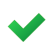 Place-................						.................................................Date-..................						Signature Of The CandidatesAffix passport size photographName of examinationName of the school Name of the BoardSubject Year of passingDivisionPercentage of  total marksFather's occupationFather's educationMother's occupationMother's educationFamily monthly  incomePer capita incomeRemarks